Drug Information Sheet("Kusuri-no-Shiori")InternalPublished: 03/2017For further information, talk to your doctor or pharmacist.The information on this sheet is based on approvals granted by the Japanese regulatory authority. Approval details may vary by country. Medicines have adverse reactions (risks) as well as efficacies (benefits). It is important to minimize adverse reactions and maximize efficacy. To obtain a better therapeutic response, patients should understand their medication and cooperate with the treatment.The information on this sheet is based on approvals granted by the Japanese regulatory authority. Approval details may vary by country. Medicines have adverse reactions (risks) as well as efficacies (benefits). It is important to minimize adverse reactions and maximize efficacy. To obtain a better therapeutic response, patients should understand their medication and cooperate with the treatment.Brand name:BETAHISTINE MESILATE TABLETS 12mg "CEO"Active ingredient:Betahistine MesilateDosage form:white tablet, diameter: 8.0 mm, thickness: 3.0 mmPrint on wrapping:ベタヒスチンメシル酸塩 12 mg 「CEO」, BETAHISTINE MESILATE 12 mg 「CEO」, ベタヒスチンメシル酸塩 12, CEO 702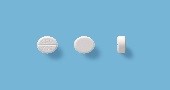 Effects of this medicineThis medicine is a histamine H1 receptor stimulant (partial agonist) and improves vertigo and balance disorder by increasing the amount of blood in the microcirculation of inner ear.It is usually used to improve vertigo associated with Meniere's disease/syndrome.Effects of this medicineThis medicine is a histamine H1 receptor stimulant (partial agonist) and improves vertigo and balance disorder by increasing the amount of blood in the microcirculation of inner ear.It is usually used to improve vertigo associated with Meniere's disease/syndrome.Before using this medicine, be sure to tell your doctor and pharmacist・If you have previously experienced any allergic reactions (itch, rash, etc.) to any medicines.If you have gastric ulcer, duodenal ulcer, bronchial asthma or pheochromocytoma.・If you are pregnant or breastfeeding.・If you are taking any other medicinal products. (Some medicines may interact to enhance or diminish medicinal effects. Beware of over-the-counter medicines and dietary supplements as well as other prescription medicines.)Before using this medicine, be sure to tell your doctor and pharmacist・If you have previously experienced any allergic reactions (itch, rash, etc.) to any medicines.If you have gastric ulcer, duodenal ulcer, bronchial asthma or pheochromocytoma.・If you are pregnant or breastfeeding.・If you are taking any other medicinal products. (Some medicines may interact to enhance or diminish medicinal effects. Beware of over-the-counter medicines and dietary supplements as well as other prescription medicines.)Dosing schedule (How to take this medicine)・Your dosing schedule prescribed by your doctor is((            to be written by a healthcare professional))・In general, for adults, take 1 tablet (12 mg of the active ingredient) at a time, three times a day after meals. The dosage may be adjusted according to the disease, age or symptoms. Strictly follow the instructions.・If you miss a dose, take the missed dose as soon as possible. However, if it is almost time for the next dose, skip the missed dose and follow your next dosing schedule. You should never take two doses at one time.・If you accidentally take more than your prescribed dose, consult with your doctor or pharmacist.・Do not stop taking this medicine unless your doctor instructs you to do so.Dosing schedule (How to take this medicine)・Your dosing schedule prescribed by your doctor is((            to be written by a healthcare professional))・In general, for adults, take 1 tablet (12 mg of the active ingredient) at a time, three times a day after meals. The dosage may be adjusted according to the disease, age or symptoms. Strictly follow the instructions.・If you miss a dose, take the missed dose as soon as possible. However, if it is almost time for the next dose, skip the missed dose and follow your next dosing schedule. You should never take two doses at one time.・If you accidentally take more than your prescribed dose, consult with your doctor or pharmacist.・Do not stop taking this medicine unless your doctor instructs you to do so.Precautions while taking this medicinePrecautions while taking this medicinePossible adverse reactions to this medicineThe most commonly reported adverse reactions include rash, nausea and vomiting. If any of these symptoms occur, consult with your doctor or pharmacist.The symptoms described below are rarely seen as initial symptoms of the adverse reactions indicated in brackets. If any of these symptoms occur, stop taking this medicine and see your doctor immediately.No pertinent entries.The above symptoms do not describe all the adverse reactions to this medicine. Consult with your doctor or pharmacist if you notice any symptoms of concern other than those listed above.Possible adverse reactions to this medicineThe most commonly reported adverse reactions include rash, nausea and vomiting. If any of these symptoms occur, consult with your doctor or pharmacist.The symptoms described below are rarely seen as initial symptoms of the adverse reactions indicated in brackets. If any of these symptoms occur, stop taking this medicine and see your doctor immediately.No pertinent entries.The above symptoms do not describe all the adverse reactions to this medicine. Consult with your doctor or pharmacist if you notice any symptoms of concern other than those listed above.Storage conditions and other information・Keep out of the reach of children. Store away from direct sunlight, heat and moisture.・Discard the remainder. Do not store them.Storage conditions and other information・Keep out of the reach of children. Store away from direct sunlight, heat and moisture.・Discard the remainder. Do not store them.For healthcare professional use only      /    /For healthcare professional use only      /    /